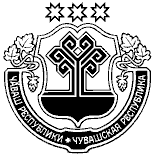 Об объявлении проведения конкурса для включения в кадровый резерв для замещения вакантных должностей муниципальной службы в администрации Урмарского муниципального округа Чувашской РеспубликиРуководствуясь ст. 33 Федерального закона Российской Федерации от 02.03.2007 г. № 25-ФЗ «О муниципальной службе в Российской Федерации», Положением о кадровом резерве для замещения вакантных должностей муниципальной службы в администрации Урмарского муниципального округа Чувашской Республики, утвержденным постановлением администрации Урмарского муниципального округа Чувашской Республики от 25.01.2023 г. № 101:1. Объявить конкурс для включения в кадровый резерв для замещения вакантных должностей муниципальной службы в администрации Урмарского муниципального округа Чувашской Республики:- начальник Ковалинского территориального отдела управления строительства и развития территорий администрации Урмарского муниципального округа;	- советник главы администрации Урмарского муниципального округа по работе с молодежью.Глава Урмарскогомуниципального округа                                                                                     В.В. ШигильдеевПавлов Николай Анатольевич8(835-44) 2-12-81